Ime i prezime odgovorne osobe: Josip Štampar,prof.                     			  Potpis: ______________________U Gospiću, dana 11. prosinca 2019.g.				MP*Napomena:  Korisnik je dužan popuniti sva polja u obrascu. Obrazac se popunjava isključivo putem računala. Sadržaj i struktura obrasca ne smiju se mijenjati osim u slučaju potrebe obrazlaganja više aktivnosti nego što je predviđeno obrascem i to na način da se dodaju nova polja. Popunjeni i ovjereni obrazac korisnik je dužan predati u utvrđenom roku u nadležni UO Ličko-senjske županije. OBRAZAC - PLANIRANJE PRORAČUNA ZA RAZDOBLJE 2020.-2022.g. (ustanove kojima je Županija osnivač/suosnivač)OBRAZAC - PLANIRANJE PRORAČUNA ZA RAZDOBLJE 2020.-2022.g. (ustanove kojima je Županija osnivač/suosnivač)OBRAZAC - PLANIRANJE PRORAČUNA ZA RAZDOBLJE 2020.-2022.g. (ustanove kojima je Županija osnivač/suosnivač)OBRAZAC - PLANIRANJE PRORAČUNA ZA RAZDOBLJE 2020.-2022.g. (ustanove kojima je Županija osnivač/suosnivač)OBRAZAC - PLANIRANJE PRORAČUNA ZA RAZDOBLJE 2020.-2022.g. (ustanove kojima je Županija osnivač/suosnivač)OBRAZAC - PLANIRANJE PRORAČUNA ZA RAZDOBLJE 2020.-2022.g. (ustanove kojima je Županija osnivač/suosnivač)OBRAZAC - PLANIRANJE PRORAČUNA ZA RAZDOBLJE 2020.-2022.g. (ustanove kojima je Županija osnivač/suosnivač)OBRAZAC - PLANIRANJE PRORAČUNA ZA RAZDOBLJE 2020.-2022.g. (ustanove kojima je Županija osnivač/suosnivač)PODACI O KORISNIKUPODACI O KORISNIKUPODACI O KORISNIKUPODACI O KORISNIKUPODACI O KORISNIKUPODACI O KORISNIKUPODACI O KORISNIKUPODACI O KORISNIKUNAZIVGIMNAZIJA GOSPIĆGIMNAZIJA GOSPIĆGIMNAZIJA GOSPIĆGIMNAZIJA GOSPIĆGIMNAZIJA GOSPIĆGIMNAZIJA GOSPIĆGIMNAZIJA GOSPIĆADRESA SJEDIŠTABUDAČKA 24BUDAČKA 24BUDAČKA 24BUDAČKA 24BUDAČKA 24BUDAČKA 24BUDAČKA 24OIB06519356648IME, PREZIME I FUNKCIJA ODGOVORNE OSOBEJOSIP ŠTAMPAR, PROF.JOSIP ŠTAMPAR, PROF.JOSIP ŠTAMPAR, PROF.JOSIP ŠTAMPAR, PROF.JOSIP ŠTAMPAR, PROF.GODINA OSNUTKA  DJELOKRUG RADASREDNJOŠKOLSKO OBRAZOVANJESREDNJOŠKOLSKO OBRAZOVANJESREDNJOŠKOLSKO OBRAZOVANJESREDNJOŠKOLSKO OBRAZOVANJESREDNJOŠKOLSKO OBRAZOVANJESREDNJOŠKOLSKO OBRAZOVANJESREDNJOŠKOLSKO OBRAZOVANJE  ORGANIZACIJSKA  STRUKTURAUSTANOVAUSTANOVAUSTANOVAUSTANOVAUSTANOVAUSTANOVAUSTANOVAPLAN PRIHODA ZA RAZDOBLJE 2020. - 2022.GODINA PREMA IZVORIMA FINANCIRANJAPLAN RASHODA ZA RAZDOBLJE 2020. - 2022.GODINA PREMA VRSTI TROŠKANAZIV AKTIVNOSTISrednjoškolsko obrazovanjeSrednjoškolsko obrazovanjeSrednjoškolsko obrazovanjeSrednjoškolsko obrazovanjeSrednjoškolsko obrazovanjeSrednjoškolsko obrazovanjeSrednjoškolsko obrazovanjeOPIS AKTIVNOSTIRedovna aktivnostRedovna aktivnostRedovna aktivnostRedovna aktivnostRedovna aktivnostRedovna aktivnostRedovna aktivnostCILJDjelokrug rada ove ustanove je odgoj i obrazovanje učenika u programu opće gimnazije, sa svrhom stjecanja općeg srednjoškolskog obrazovanja. posredovanje u zapošljavanju redovnih učenika u zemlji kroz učenički servis.Djelokrug rada ove ustanove je odgoj i obrazovanje učenika u programu opće gimnazije, sa svrhom stjecanja općeg srednjoškolskog obrazovanja. posredovanje u zapošljavanju redovnih učenika u zemlji kroz učenički servis.Djelokrug rada ove ustanove je odgoj i obrazovanje učenika u programu opće gimnazije, sa svrhom stjecanja općeg srednjoškolskog obrazovanja. posredovanje u zapošljavanju redovnih učenika u zemlji kroz učenički servis.Djelokrug rada ove ustanove je odgoj i obrazovanje učenika u programu opće gimnazije, sa svrhom stjecanja općeg srednjoškolskog obrazovanja. posredovanje u zapošljavanju redovnih učenika u zemlji kroz učenički servis.Djelokrug rada ove ustanove je odgoj i obrazovanje učenika u programu opće gimnazije, sa svrhom stjecanja općeg srednjoškolskog obrazovanja. posredovanje u zapošljavanju redovnih učenika u zemlji kroz učenički servis.Djelokrug rada ove ustanove je odgoj i obrazovanje učenika u programu opće gimnazije, sa svrhom stjecanja općeg srednjoškolskog obrazovanja. posredovanje u zapošljavanju redovnih učenika u zemlji kroz učenički servis.Djelokrug rada ove ustanove je odgoj i obrazovanje učenika u programu opće gimnazije, sa svrhom stjecanja općeg srednjoškolskog obrazovanja. posredovanje u zapošljavanju redovnih učenika u zemlji kroz učenički servis.POKAZATELJI USPJEŠNOSTIUnaprjeđenje rada škole, stručno usavršavanje nastavnika i stručnih suradnika, opremanje učionica suvremenim nastavnim materijalima, učešće škole u projektima kako preventivnim tako i međunarodnim kroz Erasmus+ program, te pripremanje učenika za natjecanja na svim nivoima i na državnoj maturi.Unaprjeđenje rada škole, stručno usavršavanje nastavnika i stručnih suradnika, opremanje učionica suvremenim nastavnim materijalima, učešće škole u projektima kako preventivnim tako i međunarodnim kroz Erasmus+ program, te pripremanje učenika za natjecanja na svim nivoima i na državnoj maturi.Unaprjeđenje rada škole, stručno usavršavanje nastavnika i stručnih suradnika, opremanje učionica suvremenim nastavnim materijalima, učešće škole u projektima kako preventivnim tako i međunarodnim kroz Erasmus+ program, te pripremanje učenika za natjecanja na svim nivoima i na državnoj maturi.Unaprjeđenje rada škole, stručno usavršavanje nastavnika i stručnih suradnika, opremanje učionica suvremenim nastavnim materijalima, učešće škole u projektima kako preventivnim tako i međunarodnim kroz Erasmus+ program, te pripremanje učenika za natjecanja na svim nivoima i na državnoj maturi.Unaprjeđenje rada škole, stručno usavršavanje nastavnika i stručnih suradnika, opremanje učionica suvremenim nastavnim materijalima, učešće škole u projektima kako preventivnim tako i međunarodnim kroz Erasmus+ program, te pripremanje učenika za natjecanja na svim nivoima i na državnoj maturi.Unaprjeđenje rada škole, stručno usavršavanje nastavnika i stručnih suradnika, opremanje učionica suvremenim nastavnim materijalima, učešće škole u projektima kako preventivnim tako i međunarodnim kroz Erasmus+ program, te pripremanje učenika za natjecanja na svim nivoima i na državnoj maturi.Unaprjeđenje rada škole, stručno usavršavanje nastavnika i stručnih suradnika, opremanje učionica suvremenim nastavnim materijalima, učešće škole u projektima kako preventivnim tako i međunarodnim kroz Erasmus+ program, te pripremanje učenika za natjecanja na svim nivoima i na državnoj maturi.ZAKONSKA OSNOVA ZA PROVOĐENJE AKTIVNOSTI Za opću gimnaziju i prirodoslovnu matematičku gimnaziju :Rješenje Ministarstva kulture i prosvjete, Klasa:602-03/2-01-730, Urbroj:533-09-06-02 od 29.travnja 1993.g., za jezičnu gimnaziju rješenjem Ministarstva znanosti, obrazovanja i športa, Klasa:Up/i-602-03/06-05/00035, Urbroj:533-09-06-02 od 25.travnja 2006.g. Za opću gimnaziju i prirodoslovnu matematičku gimnaziju :Rješenje Ministarstva kulture i prosvjete, Klasa:602-03/2-01-730, Urbroj:533-09-06-02 od 29.travnja 1993.g., za jezičnu gimnaziju rješenjem Ministarstva znanosti, obrazovanja i športa, Klasa:Up/i-602-03/06-05/00035, Urbroj:533-09-06-02 od 25.travnja 2006.g. Za opću gimnaziju i prirodoslovnu matematičku gimnaziju :Rješenje Ministarstva kulture i prosvjete, Klasa:602-03/2-01-730, Urbroj:533-09-06-02 od 29.travnja 1993.g., za jezičnu gimnaziju rješenjem Ministarstva znanosti, obrazovanja i športa, Klasa:Up/i-602-03/06-05/00035, Urbroj:533-09-06-02 od 25.travnja 2006.g. Za opću gimnaziju i prirodoslovnu matematičku gimnaziju :Rješenje Ministarstva kulture i prosvjete, Klasa:602-03/2-01-730, Urbroj:533-09-06-02 od 29.travnja 1993.g., za jezičnu gimnaziju rješenjem Ministarstva znanosti, obrazovanja i športa, Klasa:Up/i-602-03/06-05/00035, Urbroj:533-09-06-02 od 25.travnja 2006.g. Za opću gimnaziju i prirodoslovnu matematičku gimnaziju :Rješenje Ministarstva kulture i prosvjete, Klasa:602-03/2-01-730, Urbroj:533-09-06-02 od 29.travnja 1993.g., za jezičnu gimnaziju rješenjem Ministarstva znanosti, obrazovanja i športa, Klasa:Up/i-602-03/06-05/00035, Urbroj:533-09-06-02 od 25.travnja 2006.g. Za opću gimnaziju i prirodoslovnu matematičku gimnaziju :Rješenje Ministarstva kulture i prosvjete, Klasa:602-03/2-01-730, Urbroj:533-09-06-02 od 29.travnja 1993.g., za jezičnu gimnaziju rješenjem Ministarstva znanosti, obrazovanja i športa, Klasa:Up/i-602-03/06-05/00035, Urbroj:533-09-06-02 od 25.travnja 2006.g. Za opću gimnaziju i prirodoslovnu matematičku gimnaziju :Rješenje Ministarstva kulture i prosvjete, Klasa:602-03/2-01-730, Urbroj:533-09-06-02 od 29.travnja 1993.g., za jezičnu gimnaziju rješenjem Ministarstva znanosti, obrazovanja i športa, Klasa:Up/i-602-03/06-05/00035, Urbroj:533-09-06-02 od 25.travnja 2006.g.ISHODIŠTE I POKAZATELJI NA KOJIMA SE ZASNIVAJU IZRAČUNI I SREDSTVA ZA PROVOĐENJE AKTIVNOSTI Sredstva se osiguravaju iz državnog proračuna, decentralizirana sredstva osnivača, sredstva iz EU  fondova  i vlastita sredstva.Financiranje prema minimalnim standardima te uputama ministarstva financija. Sredstva se osiguravaju iz državnog proračuna, decentralizirana sredstva osnivača, sredstva iz EU  fondova  i vlastita sredstva.Financiranje prema minimalnim standardima te uputama ministarstva financija. Sredstva se osiguravaju iz državnog proračuna, decentralizirana sredstva osnivača, sredstva iz EU  fondova  i vlastita sredstva.Financiranje prema minimalnim standardima te uputama ministarstva financija. Sredstva se osiguravaju iz državnog proračuna, decentralizirana sredstva osnivača, sredstva iz EU  fondova  i vlastita sredstva.Financiranje prema minimalnim standardima te uputama ministarstva financija. Sredstva se osiguravaju iz državnog proračuna, decentralizirana sredstva osnivača, sredstva iz EU  fondova  i vlastita sredstva.Financiranje prema minimalnim standardima te uputama ministarstva financija. Sredstva se osiguravaju iz državnog proračuna, decentralizirana sredstva osnivača, sredstva iz EU  fondova  i vlastita sredstva.Financiranje prema minimalnim standardima te uputama ministarstva financija. Sredstva se osiguravaju iz državnog proračuna, decentralizirana sredstva osnivača, sredstva iz EU  fondova  i vlastita sredstva.Financiranje prema minimalnim standardima te uputama ministarstva financija.NAČIN I SREDSTVA ZA REALIZACIJU AKTIVNOSTIIZVJEŠTAJ O POSTIGNUTIM CILJEVIMA I REZULTATIMA AKTIVNOSTI TEMELJENIM NA POKAZATELJIMA USPJEŠNOSTI U PRETHODNOJ GODINIOpći ciljevi provedbe programa su izvršenje godišnjeg plana i programa rada škole i školskog kurikuluma za školsku godinu.Opći ciljevi provedbe programa su izvršenje godišnjeg plana i programa rada škole i školskog kurikuluma za školsku godinu.Opći ciljevi provedbe programa su izvršenje godišnjeg plana i programa rada škole i školskog kurikuluma za školsku godinu.Opći ciljevi provedbe programa su izvršenje godišnjeg plana i programa rada škole i školskog kurikuluma za školsku godinu.Opći ciljevi provedbe programa su izvršenje godišnjeg plana i programa rada škole i školskog kurikuluma za školsku godinu.Opći ciljevi provedbe programa su izvršenje godišnjeg plana i programa rada škole i školskog kurikuluma za školsku godinu.Opći ciljevi provedbe programa su izvršenje godišnjeg plana i programa rada škole i školskog kurikuluma za školsku godinu.RAZLOG ODSTUPANJA OD PROŠLOGODIŠNJIH PROJEKCIJA ZA 2020. I 2022. GODINUSmanjenje opsega plaća zbog smanjenja broja zaposlenih. Smanjenje opsega plaća zbog smanjenja broja zaposlenih. Smanjenje opsega plaća zbog smanjenja broja zaposlenih. Smanjenje opsega plaća zbog smanjenja broja zaposlenih. Smanjenje opsega plaća zbog smanjenja broja zaposlenih. Smanjenje opsega plaća zbog smanjenja broja zaposlenih. Smanjenje opsega plaća zbog smanjenja broja zaposlenih. OSTALA OBRAZLOŽENJA I DOKUMENTACIJAUKUPNO TRAŽENI IZNOS SREDSTVA IZ PRORAČUNA LIČKO-SENJSKE  ŽUPANIJEPOPUNJAVA NADLEŽNI UPRAVNI ODJEL LIČKO-SENJSKE ŽUPANIJEPOPUNJAVA NADLEŽNI UPRAVNI ODJEL LIČKO-SENJSKE ŽUPANIJEPOPUNJAVA NADLEŽNI UPRAVNI ODJEL LIČKO-SENJSKE ŽUPANIJEPOPUNJAVA NADLEŽNI UPRAVNI ODJEL LIČKO-SENJSKE ŽUPANIJEDatum zaprimanja:____________2019.g.Ime i prezime :Datum zaprimanja:____________2019.g.Potpis: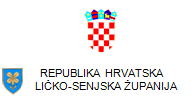 